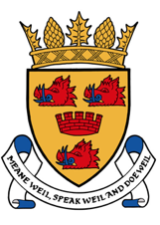 Cromarty & District Community CouncilCouncillors’ Ex-Officio Portfolios *Non-councillor support role onlywww.cromartylive.co.ukITEMLead RoleSupported ByBlack Isle Community Council (BICC)Paige ShepherdAlan PlamptonBus Services & Road SurfacesPaige ShepherdCromarty Care ProjectNigel ShapcottCromarty Community Development TrustNigel Shapcott Cromarty FerryPeter RatcliffeCromarty Leaflets & BookletsEstelle Quick*Alan PlamptonCommunications (CC Facebook/CC Email)Diane Brawn/Claire Fraser*Alan PlamptonCommunity Groups & EventsAlan PlamptonCommunity NoticeboardDiane Brawn*Alan PlamptonCovid-19Nigel ShapcottCromarty Live (Website/Newsletter)Alan PlamptonJon Palmer*Dog FoulingPeter RatcliffeGritting & Machine MaintenancePeter RatcliffeHarbour TrustNigel ShapcottHousingAlan PlamptonPaige ShepherdHugh Miller Institute Bookings & KeysHMI Room CLOSEDAlan PlamptonLinks & Links Events Diary/Beaches & LitterPeter RatcliffeMiddleton TrustPaige ShepherdAlan PlamptonNigg Liaison, Rig Noise & Freeport ProposalPeter RatcliffeKari MageePlanningPaige ShepherdPolice LiaisonPaige ShepherdTourismKari MageeTraffic Management Plan, CromartyKari MageeVictoria Hall Management CommitteeAlan PlamptonPeter Ratcliffe